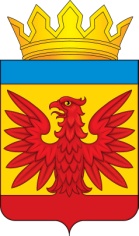 АДМИНИСТРАЦИЯ НЕМЕЦКОГО НАЦИОНАЛЬНОГО РАЙОНААЛТАЙСКОГО КРАЯПОСТАНОВЛЕНИЕ«26» июля 2017 № 350                                                                                        с. ГальбштадтВ соответствии с Постановлением Администрации Немецкого национального района Алтайского края от 13.07.2011 № 329 «Об утверждении порядка создания, реорганизации и ликвидации муниципальных учреждений Немецкого национального района, а также утверждения уставов муниципальных учреждений Немецкого национального района Алтайского края и внесения в них изменений», на основании положительного заключения комиссии по проведению оценки последствий принятия решения о реорганизации муниципального бюджетного общеобразовательного учреждения «Дегтярская средняя общеобразовательная школа» в форме присоединения к нему муниципального бюджетного дошкольного образовательного учреждения детский сад «Радуга» от 24.07.2017г.ПОСТАНОВЛЯЮ:1. Реорганизовать муниципальное бюджетное общеобразовательное учреждение «Дегтярская средняя общеобразовательная школа» в форме присоединения к нему муниципального бюджетного дошкольного образовательного учреждения детский сад «Радуга» с созданием филиала муниципальное бюджетное общеобразовательное учреждение «Дегтярская средняя общеобразовательная школа».2. Муниципальному бюджетному общеобразовательному учреждению «Дегтярская средняя общеобразовательная школа» (Бардаевой Е.М.):1) в течение трех рабочих дней после даты принятия постановления о реорганизации уведомить регистрирующий орган о начале реорганизации;2) дважды с периодичностью один раз в месяц поместить объявление о реорганизации в журнал «Вестник государственной регистрации»;3) внести изменения в устав муниципального бюджетного общеобразовательного учреждения «Дегтярская средняя общеобразовательная школа»;4)обеспечить соблюдение трудовых прав работников муниципального бюджетного общеобразовательного учреждения «Дегтярская средняя общеобразовательная школа», муниципального бюджетного дошкольного образовательного учреждения детский сад «Радуга».3. Муниципальному бюджетному дошкольному образовательному учреждению детский сад «Радуга» (Варгановой Н.В.):1) через 30 дней после второй публикации в журнале «Вестник государственной регистрации» объявления о реорганизации представить в регистрирующий орган заявление о прекращении деятельности муниципального бюджетного дошкольного образовательного учреждения детский сад «Радуга»;	2) в письменной форме уведомить о предстоящем переводе родителей (законных представителей) несовершеннолетних воспитанников муниципального бюджетного дошкольного образовательного учреждения  детский сад «Радуга» в муниципальное бюджетное общеобразовательное учреждение «Дегтярская средняя общеобразовательная школа», в течение пяти рабочих дней с момента издания настоящего постановления и разместить указанное уведомление на своем официальном сайте в сети Интернет. Данное уведомление должно содержать сроки предоставления письменных согласий лиц на перевод в принимающую организацию;3) обеспечить перевод несовершеннолетних воспитанников на основании письменных заявлений родителей (законных представителей) до 15.11.2017г.3.Комитету по образованию Администрации Немецкого национального района Алтайского края осуществить в установленном порядке необходимые юридические действия, связанные с реорганизацией в срок до 20.11.2017г.4.Контроль за исполнением постановления возложить на заместителя главы Администрации по социальным вопросам, председателя комитета по образованию Красноголовенко В.А.Глава Администрации района                                                                                Э.В. ВинтерО реорганизации муниципального бюджетного общеобразовательного учреждения «Дегтярская средняя общеобразовательная школа» в форме присоединения к нему муниципального бюджетного дошкольного образовательного учреждения детский сад «Радуга» 